First Presbyterian Church  22nd Sunday after Pentecost  Sunday, November 6, 2022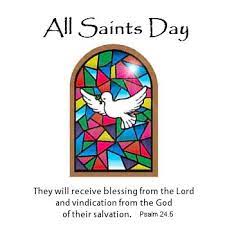 *Those who are able may standPREWORSHIP FELLOWSHIPPRELUDE MUSIC WELCOME & ANNOUNCEMENTSINVITATION TO REST *OPENING SENTENCES (Responsive)We gather to worship with the cloud of the faithfulTo praise God with the saints of generations past and present. Let us worship the One who weeps with us, laughs with us,And offers us the promise of life everlasting.*GATHERING HYMN #687......”Our God, Our Help in Ages Past”							vs. 1,2,5,6KYRIE(Please join us in the “Kyrie”, an ancient song that mirrors the words people used to cry out to Jesus for healing in the scriptures. In Greek they mean, “Lord, have mercy”. The church has sung these words for thousands of years as prayer and to prepare our hearts for confession.)
Kyrie Eleison (Lord have mercy)		Kyrie EleisonChriste Eleison (Christ have mercy)	Christe EleisonKyrie Eleison (Lord have mercy)		Kyrie EleisonCONFESSION OF NEED (Responsive)God of history and our hearts, So much has happened to us in this whirlwind year. We’ve have known death and birth.We’ve been brave and scared.We’ve hurt, we’ve helped. We’ve been honest, we’ve lied. We’ve destroyed, we’ve created. We’ve been with your people, we’ve been lonely. We’ve been loyal, we’ve betrayed. We’ve firmly chosen, we’ve run from responsibility. We’ve laughed and we’ve cried. You know our frail hearts and our frayed history— And now another day begins.God of history, help us to believe in new beginnings.No matter how often we’ve failed before. And on this All-Saints Day, Help us believe enough for others as well. Those undercover saints who hold all the grace they need without realizing it,And even the saints who died and left their mixed histories for us to hold.Help us to believe in beginnings all our lives.So that we do not just grow oldBut grow new into the sainthood you have already givenwith the grace of Jesus Christ.  KYRIEKyrie Eleison (Lord have mercy)		Kyrie EleisonChriste Eleison (Christ have mercy)		Christe EleisonKyrie Eleison (Lord have mercy)		Kyrie EleisonSILENCE FOR CONFESSION AND RESTING IN GOD’S GRACEDECLARATION OF GRACE (Responsive)In Jesus Christ you are made new Again and again and again.Thanks be to GodRESPONSE HYMN #177.....................................”You Are Mine” *SHARING THE PEACE OF CHRIST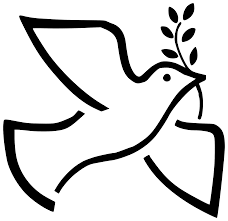 The Peace of Christ be with you! And Also, with you!Let us share a sign of God’s peace with one another.PRAYER FOR ILLUMINATION (Unison)Holy Spirit, help us hear your voice beyond our inability to hear and understand your word beyond any speaker’s ability to explain. Through your word, speak to our hearts even if our heads are not ready to listen. Amen. SCRIPTURE FIRST READING.....................................Daniel 7:1-18 (pg 922)Leader:  The Word of the Lord.  People:  Thanks be to God!  GOSPEL READING................................. Luke 6:20-31 (pg 65)Leader:  The Word of the Lord.  People:  Praise to You, O ChristSERMON    	The Pain is Our Teacher         Rev. Michael OzakiSILENCE FOR REFLECTION*HYMN OF THE DAY #375..........”Shall We Gather at the River”							vs. 1,3,4PRAYERS OF THE PEOPLELord in your Mercy.  Hear our Prayer.THE LORD’S PRAYER (forgive us our “sins”) LITANY FOR ALL SAINTSCOMMUNION:INVITATIONPRAYER OF THANKSGIVING (Responsive)Lord, be with you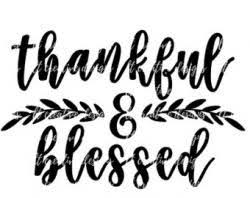 And also, with youLift up your heartsWe lift them up to the LordWe lift them up to the Lord our GodIt is right to give our thanks and praise WORDS OF INSTITUTIONCOMMUNION OF THE PEOPLE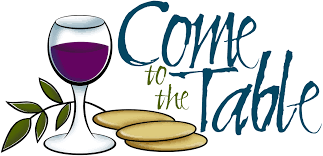 PRAYER AFTER COMMUNION*BLESSING AND CHARGE (Responsive)  Beloved children of God receive the gift of the Holy Spirit, the grace of Jesus Christ, and the blessing of the Lord forever. Alleluia! Amen.*CLOSING HYMN #326.................................”For All the Saints”							     vs. 1,2,5  *DISMISSAL (Responsive)Go in peace to love and serve the Lord.  Thanks be to God. Amen.*POSTLUDE	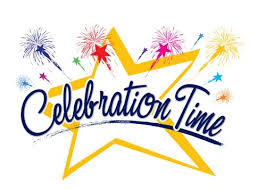 Please plan to join us:Saturday, November 19th, at 2 p.m.for a special Worship Service celebrating the Ordination and Installation of Ruth Sanders.